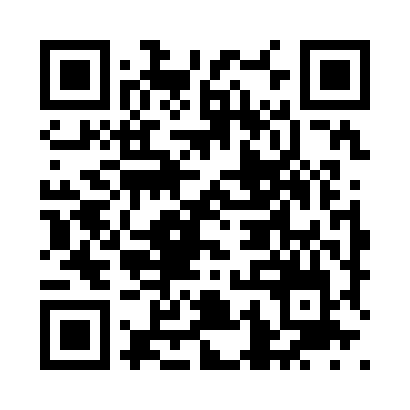 Prayer times for Aetopetra, GreeceWed 1 May 2024 - Fri 31 May 2024High Latitude Method: Angle Based RulePrayer Calculation Method: Muslim World LeagueAsar Calculation Method: HanafiPrayer times provided by https://www.salahtimes.comDateDayFajrSunriseDhuhrAsrMaghribIsha1Wed4:556:381:356:308:3210:092Thu4:536:371:356:308:3310:103Fri4:526:361:356:318:3410:124Sat4:506:341:356:318:3510:135Sun4:486:331:356:328:3610:156Mon4:476:321:346:328:3710:167Tue4:456:311:346:338:3810:188Wed4:436:301:346:338:3910:199Thu4:426:291:346:348:4010:2010Fri4:406:281:346:358:4110:2211Sat4:396:271:346:358:4210:2312Sun4:376:261:346:368:4310:2513Mon4:366:251:346:368:4410:2614Tue4:346:241:346:378:4510:2815Wed4:336:231:346:378:4610:2916Thu4:316:221:346:388:4710:3017Fri4:306:211:346:388:4810:3218Sat4:296:201:346:398:4910:3319Sun4:276:191:346:398:5010:3420Mon4:266:191:346:408:5110:3621Tue4:256:181:346:408:5110:3722Wed4:246:171:356:418:5210:3823Thu4:236:171:356:418:5310:4024Fri4:216:161:356:428:5410:4125Sat4:206:151:356:428:5510:4226Sun4:196:151:356:438:5610:4327Mon4:186:141:356:438:5610:4528Tue4:176:141:356:448:5710:4629Wed4:166:131:356:448:5810:4730Thu4:156:131:356:458:5910:4831Fri4:146:121:366:458:5910:49